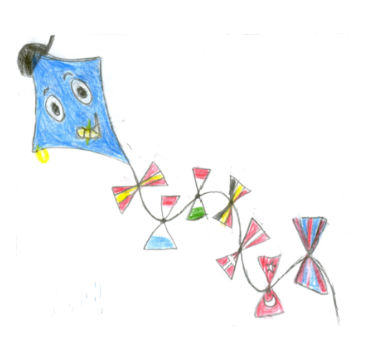 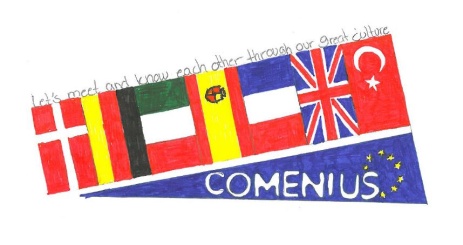 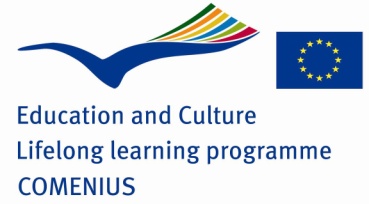 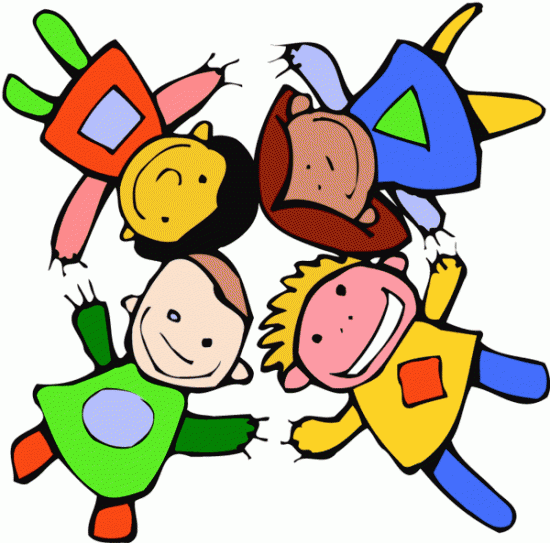 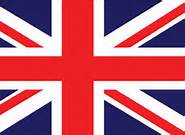 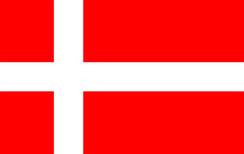 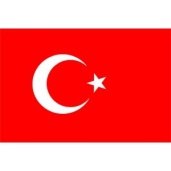 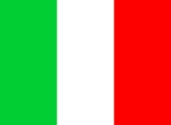 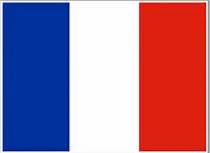 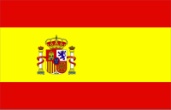 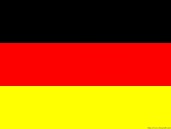 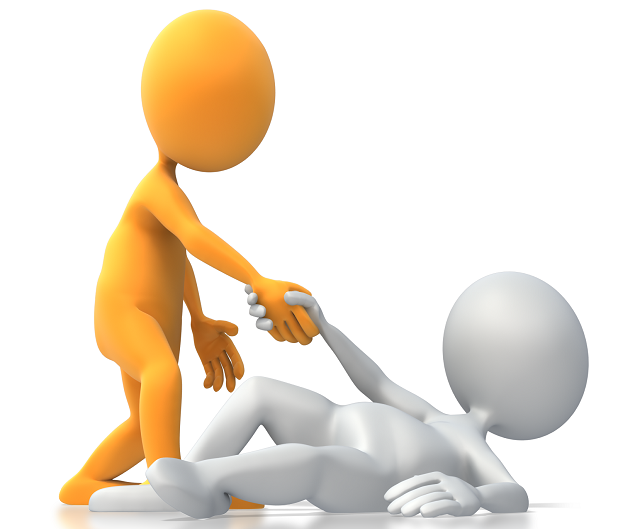 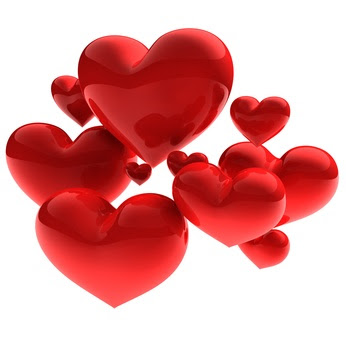 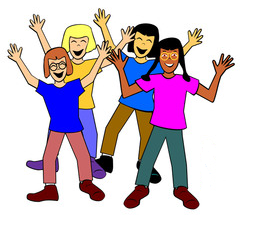 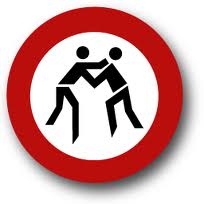 			ingen vold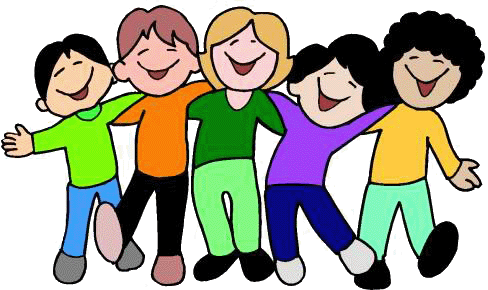 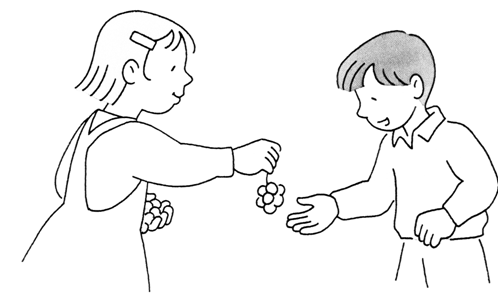 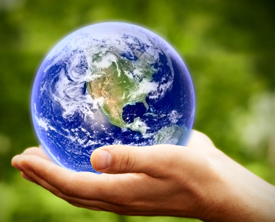 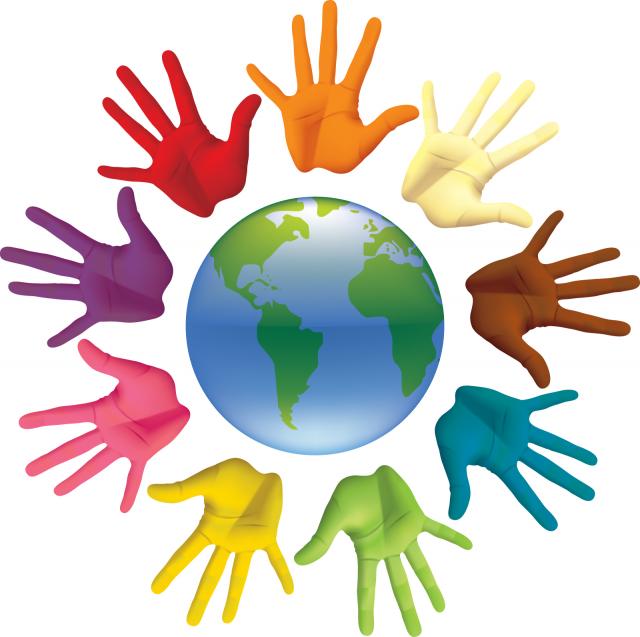 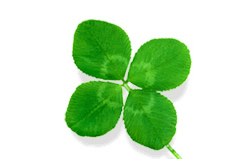 